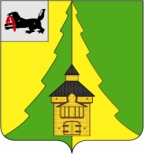 Российская ФедерацияИркутская областьНижнеилимский муниципальный район	АДМИНИСТРАЦИЯ			ПОСТАНОВЛЕНИЕОт «27» декабря 2019 г. № 1420г. Железногорск-Илимский«Об открытии ледовой переправы через Усть-Илимское водохранилище в районе п. Игирма»В целях организации транспортного сообщения между п. Березняки и             п. Заморский, п. Дальний в границах Нижнеилимского муниципального района, на основании Федерального закона от 06.10.2003 № 131-ФЗ «Об общих принципах организации местного самоуправления в Российской Федерации», руководствуясь Уставом муниципального образования «Нижнеилимский район», администрация Нижнеилимского муниципального районаПОСТАНОВЛЯЕТ:Открыть ледовую переправу через Усть-Илимское водохранилище в районе п. Игирма с 27.12.2019 г.Разрешить движение по ледовой переправе транспортных средств, общей массой до 30 тонн.Рекомендовать главам муниципальных образований Нижнеилимского района довести данное постановление до сведения населения и руководителей предприятий, расположенных на территориях муниципальных образований.Генеральному директору ООО «Омфал» В.А. Мукорезу:осуществлять эксплуатацию ледовой переправы в соответствии с ОДН 218.010-98 «Инструкция по проектированию, строительству и эксплуатации ледовых переправ»;обеспечить безопасность дорожного движения на ледовой переправе и подходах к ней.Опубликовать настоящее постановление в периодическом печатном издании «Вестник Думы и администрации Нижнеилимского муниципального района» и на официальном информационном сайте муниципального образования «Нижнеилимский район».Контроль за исполнением настоящего постановления возложить на заместителя мэра по жилищной политике, градостроительству, энергетике, транспорту и связи В.В. Цвейгарта.Мэр района                                                           М.С. РомановРассылка: в дело – 2; отдел ЖКХ, ТиС – 1; ООО «Омфал», ГИМС МЧС России по Иркутской области, ОГИБДД ОМВД России по Нижнеилимскому району.А.Ю. Белоусова31364